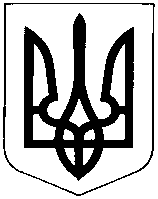 УКРАЇНАХМЕЛЬНИЦЬКА ОБЛАСТЬНОВОУШИЦЬКА СЕЛИЩНА РАДАНОВОУШИЦЬКОЇ СЕЛИЩНОЇ ОБ’ЄДНАНОЇ  ТЕРИТОРІАЛЬНОЇ ГРОМАДИВИКОНАВЧИЙ КОМІТЕТ Р І Ш Е Н Н Явід  30 травня 2019 р. №1115смт Нова УшицяЗвіт про роботу директора будинку культури і мистецтв             за I квартал 2019 року     Заслухавши та обговоривши  звіт директора будинку культури і мистецтв за I квартал 2019 року, керуючись п. п.3’’а’’ст.29, ст.40, ст.51, ст.53, ст.5  Закону України " Про місцеве самоврядування в Україні" від 21.05.1997 року N280/97-ВР (із змінами та доповненнями), виконавчий комітет селищної ради                                                                    ВИРІШИВ:        1. Звіт  взяти до відома звіт директора будинку культури і мистецтв за I квартал 2019 року . Додається.       2. Начальнику загального відділу Новоушицької селищної ради грековій Т.А. дане рішення  оприлюднити на веб-сайті Новоушицької  селищної ради.	                                                                                  	Селищний голова	                                        О.МосковчукЗвітпро роботу директора будинку культури і мистецтв за I квартал 2019 рокуЗа  I квартал 2019 року директором будинку культури і мистецтв були поставлені такі завдання:Організувати та провести заходи на популяризацію української культури;Провести ряд заходів на відродження звичаїв та традицій нашого народу;Проведення державних свят;Проведення заходів, направлених на підняття духовного розвитку у молоді громади;Планування і проведення організаційно-методичної роботи;Активізація розвитку самодіяльної художньої творчості та любительства;Вжити заходів для підтримання фінансової та господарської діяльності Новоушицького будинку культури і мистецтв;Організація відпочинку населення;Задоволення культурних потреб;Залучення інвесторів.Для досягнення вищезазначених цілей було зроблено:Ніч з 31.12.2018 на 01.01.2019 (02:00 по 06:00) проводила вечір відпочинку для жителів селища «У колі друзів».3 01.01.2019 по 07.01.2019 була учасником колективу групи колядників з числа працівників будинку культури, що вітали трудові колективи селищ громади з програмою «Христос народився - славімо Його!».09.01.2019 закінчила роботу над звітом по організаційно-методичній роботі НБКМ за період з 01.01.2018 по 31.12.2018.11-17.01.2019 співпрацювала з методистами НБКМ по наданню методичної та практичної допомоги в підготовці та проведенні заключного різдвяного фестивалю «Коляда 2019».18.01.2019 сприяла проведенню різдвяного фестивалю за участю кращих колективів художньої самодіяльності громади «Коляда 2019»: контролювала весь процес підготовки, оформила імпровізовану сцену, підтримувала піднесений настрій гостей свята, пригощаючи гарячими напоями.Спільно з ведучим 14.02.2019 запросила ді-джея Костантінова для розважальної програми до Дня закоханих.15.02.2019 проведення заходу з перегляду уривків кінофільму «О, мово рідна, хто без тебе я?» для учнівської молоді селища до Міжнародного дня рідної мови.Організовувала проведення заходу «У нашій пам’яті вони назавжди залишилися» до Дня Героїв Небесної Сотні 20.02.2019.06.03.2019 організувала дозвілля жінок громади шляхом проведення тематичного вечора «Жінка – краса земна».07.03.2019 організувала та контролювала проведення святкового концерту до Міжнародного жіночого дня.09.03.2019 організувала мітинг-покладання по вшануванню великого сина українського народу Т.Г.Шевченка (оформлення сценарію і проведення заходу).15.03.2019 організувала транспортування солістів та ведучих НБКМ до комплексу житлово-комунального господарства з програмою концерту вшанування працівників ЖКГ.Спільно з групою євангелістів щонеділі організовую і проводжу заходи по розвитку духовності і дозвіллю дітей з малозабезпечених, багатодітних та неблагополучних сімей.В рамках діяльності волонтерської групи «Допоможи дитині» регулярно допомагаю у зборі коштів на потреби сімей, які потрапили в складні життєві обставини, надаю практичну та моральну допомогу членам цих сімей.Організовую проведення заходів, спрямованих на задоволення культурних потреб населення громади (дні народження, весілля, хрестини і т.д.) протягом усього року.Організувала збір коштів на ремонт танцювального класу НБКМ зусиллями батьківського комітету. Опрацювала вхідну та вихідну документацію за I квартал 2019 року, включаючи акти на списання матеріально-технічної бази НБКМ, накази основної та кадрової діяльності, щомісячні табелі роботи працівників.Контролювала фактичне проведення дискотек у вечірній час щоп’ятниці та щосуботи.За допомогою спонсорів посприяла наповненню методичного кабінету оргтехнікою (принтер, ксерокс, монітор, електричного подовжувача, сканер).Веду переговори з інвесторами щодо капітального ремонту сцени, фасаду, сходів та фойє. Розпочала роботу над створенням сайту НБКМ( Зібрано матеріали для сайту)Проявила ініціативу у створенні студії вокального співу «Фаворит», в тому числі виділила приміщення, розробила оголошення та забезпечила всіх бажаючих вступними анкетами.Своїми зусиллями облаштувала місце відпочинку персоналу під час обідньої перерви.Працюю над розробкою туристичних маршрутів по території Новоушицького краю. Організовую щомісячні генеральні прибирання прилеглої території будинку культури силами працівників НБКМ.Підводячи підсумок, можна сказати, що мета діяльності директора НБКМ за  I квартал досягнена в повному обсязі. Щодо подальшої діяльності до кінця календарного року поставила наступну мету:Збільшити кількість гуртків та тренінгів для мотивації та заохочення жителів громади будь-якого віку до активної участі в розвитку рівня життя громади.Збільшити кількість відвідувачів наявних гуртків.Залучити інвестиції для покращення умов роботи працівників НБКМ та капітального ремонту закладу.Задовольнити потребу закладу в муніципальному духовому оркестрі та додаткових робочих місцях.Поповнити бюджет громади за рахунок оренди не функціонуючих приміщень.Секретар   ради	С.Мегель